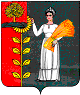 РОССИЙСКАЯ ФЕДЕРАЦИЯСОВЕТ ДЕПУТАТОВ СЕЛЬСКОГО ПОСЕЛЕНИЯ ХВОРОСТЯНСКИЙ СЕЛЬСОВЕТДобринского муниципального района Липецкой области35 сессия VI созыва                                                     Р Е Ш Е Н И Е26.07.2023                            ж.д.ст.Хворостянка                                  № 140-рсО результатах публичных слушаний по проекту «О принятии  изменений в Устав сельского поселения Хворостянский сельсовет Добринского муниципального района Липецкой области Российской Федерации»Рассмотрев, принятые за основу на публичных слушаниях рекомендации  по проекту «О принятии изменений в Устав сельского поселения Хворостянский сельсовет Добринского муниципального района Липецкой области Российской Федерации», руководствуясь Федеральным законом «Об общих принципах организации местного самоуправления в Российской Федерации» от 06.10.2003г. №131-ФЗ, Положением «О Порядке организации и проведения публичных слушаний на территории сельского поселения Хворостянский сельсовет, Уставом сельского поселения Хворостянский сельсовет, Совет депутатов сельского поселения Хворостянский сельсовет РЕШИЛ:1.Принять к сведению «Рекомендации публичных слушаний по проекту «О принятии изменений в Устав сельского поселения Хворостянский сельсовет Добринского муниципального района Липецкой области Российской Федерации» (прилагаются).2.Направить «Рекомендации публичных слушаний по проекту «О принятии изменений в Устав сельского поселения Хворостянский сельсовет Добринского муниципального района Липецкой области Российской Федерации» главе сельского поселения Хворостянский сельсовет для рассмотрения и принятия мер по их реализации.3.Настоящее решение вступает в силу со дня его принятия.Председатель Совета депутатов сельского поселения Хворостянский сельсовет                                                                  С.И.ШароваПриняты 	 Решением Совета депутатов сельского поселения Хворостянский сельсоветДобринского муниципального районаЛипецкой областиРоссийской Федерации              № 140- рс от 26.07.2023 г.РЕКОМЕНДАЦИИучастников публичных слушаний по проекту «О принятии изменений в Устав сельского поселения Хворостянский сельсовет Добринского муниципального района Липецкой области Российской Федерации»   Обсудив проект Изменений в Устав сельского поселения Хворостянский сельсовет Добринского муниципального района Липецкой области Российской Федерации» на публичных слушаниях РЕКОМЕНДОВАНО:1. Совету депутатов сельского поселения Хворостянский сельсовет Добринского муниципального района принять изменения в Устав сельского поселения Хворостянский сельсовет Добринского муниципального района Липецкой области Российской Федерации.2. Результаты публичных слушаний обнародовать.Председательствующий на публичных слушаниях                                                                   С.И. Шарова 